POHOD NA GRMADO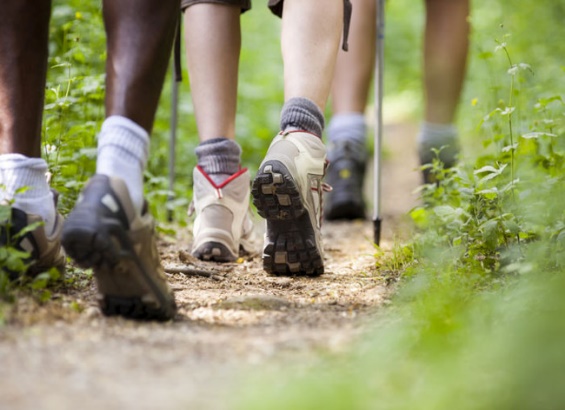 23. 10. 2022Skupina Poletnega žabniškega tedna te toplo vabimo na izlet na Grmado nad Devinom v nedeljo, 23. 10. 2022. Saj lahko prideš, je res?Program:ob 10. uri sveta maša v cerkvi pri Sv. Ivanu;ob 11.15 kosilo iz torbe v oratoriju;ob 12. uri odhod s kombiji proti Cerovljam. Sledi pohod na Grmado.V nahrbtniku imej tudi primerno količino vode ter vremenu primerno oblačilo (vetrovko, toplo majico, dežnik), na nogah pa pohodniške čevlje.Povratek k Sv. Ivanu je predviden okoli 18. ure.Odreži in oddaj  - - - - - - - - - - - - - - - - - - - - - - - - - - - - - - - - - - - - - - - - - - - - - - - - - - - - - - - - - - - - - - - DovolilnicaPodpisani/a ____________________________________, mati/oče/skrbnik dovoljujem, da se moj otrok _______________________________________________,rojen/a ____. ____. _______ (datum), v/na _________________________ (kraj) udeleži pohoda na Grmado nad Devinom, vključno s prevozom, ki ga organizira svetoivanska župnija 23. oktobra 2022.Datum  ______________________			Podpis   _______________________________